Biografía 	Licenciada en Filosofía y Máster en Comunicación – Gestmusic (Presentadores de Televisión) en la Facultat de Comunicació Blanquerna (Universitat Ramon Llull).-Formación en Teatro Musical: canto, danza, interpretación e improvisación. (Marta Casellas).-Formación en Expresión corporal: presentación y desplazamiento  en escena, interpretación de la performance (Ferran Madico).-Formación en Técnica vocal: técnicas de respiración, vocalización, dicción, impostación, manejo de micrófono y  presencia escénica (Esther Bové).Cualidades a destacar:-Profesional.-Telegenia.-Inquieta.-Entusiasta.-Gran capacidad de comunicación.-Aguda/Rápida.-Dinámica.-Locuaz.Radio 	Preferències per la TV (100,8FM RNE4, 2017)Funciones: Colaboradora ocasional en el programa radiofónico de Radio 4 ‘’PREFERÈNCIES PER LA TV’’, crítica y comentarista de programas televisivos.La Caja Lista (107,2FM Radio Despí, 2016-actualidad)Funciones: Colaboradora en el programa radiofónico de Radio Despí ‘’LA CAJA LISTA’’, crítica y comentarista de programas televisivos y de las noticias más virales. Entrevistadora ocasional en este mismo programa.Televisión/Series 	     Tu Cara No Me Suena Todavía (Antena 3, 2017)Funciones: Concursante del talent show de imitaciones de más éxito de las noches de los viernes en Antena 3. Producción de Gestmusic.     The K2, dirigido por Kwang Jung Hwan (tvN, 2016) Figuración especial.     A Tu Bola (25TV, 2013-2015)Funciones: Colaboradora en el programa de entretenimiento de 25TV ‘’A TU BOLA’’, conduciendo y elaborando guiones de dos secciones de 15 minutos dedicada al mundo de la prensa rosa y las noticias más insolitas respectivamente. Entrevistadora ocasional en este mismo programa.     La Via Làctia (8TV, 2008)Funciones: Colaboradora de Jordi González en el programa de entretenimiento de 8TV “LA VIA LÀCTIA”, conduciendo, elaborando guiones y seleccionando las imágenes de una sección de 15 minutos, tres veces por semana, dedicada a la telenovela “ACORRALADA”. Tertuliana y entrevistadora ocasional en este mismo programa.     Arucitys (8TV, 2012)Funciones: Colaboradora en prácticas en la redacción del programa de Alfonso Arús de 8TV “ARUCITYS” seleccionando noticias del corazón.     TVSCVallès (TVSCVallès1, 2012)Funciones: Reportera a pie de campo haciendo los ‘’stand‐up’’ y las respectivas entrevistas a los entrenadores del partido de Cadetes Sant Cugat‐F.C Barcelona per la Televisió de Sant Cugat (TVSCVallès1).Espectáculo	     Me Suena Tu Cara, AVVMolinsFunciones: Presentadora de la segunda edición del concurso de imitaciones en Mataró. (2017)     OPEN CAMP, S.LFunciones: Speaker/locutora a pie de campo de eventos deportivos desarrollados en la Anilla Olímpica de Barcelona. (2016)Teatro 	2016 – Monólogo La Familia del Amor de Massimiliano Bruno.2011 – Monólogo Sola en el Aeropuerto de Cristina Tarragó.2009 – L’herència (La Herencia) de Carles Cervelló.2008 - L’aneguet lleig (El Patito Feo) de Jordi Rincón y Carles Cervelló.2007 – La Casa de Bernarda de Alba (Adaptación  de Carles Cervelló).Enlaces externos 	     Página web: http://cristinatarrago.wixsite.com/cristinatarrago     Canal Youtube: https://www.youtube.com/channel/UC-_fJfF3J0et--e691A5-qg/videosDatos de contacto 	cristina.tarrago@gmail.com669. 21. 58. 51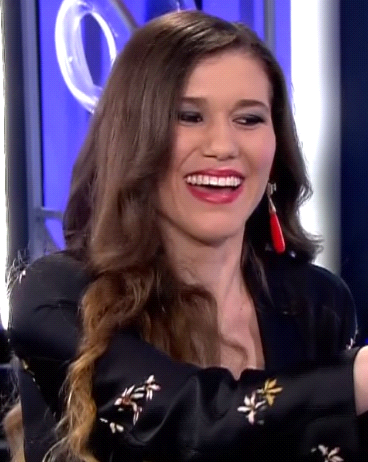 